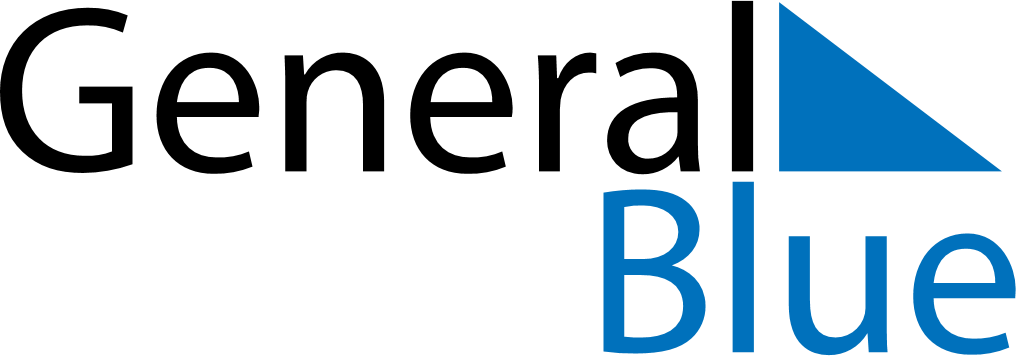 July 2020July 2020July 2020July 2020South SudanSouth SudanSouth SudanMondayTuesdayWednesdayThursdayFridaySaturdaySaturdaySunday123445678910111112Mother’s DayIndependence Day131415161718181920212223242525262728293031Martyrs Day